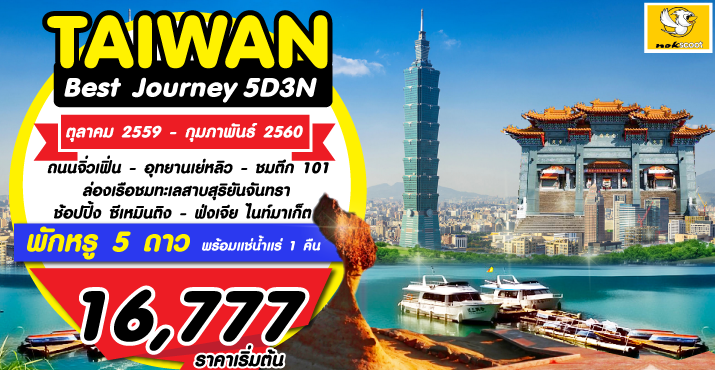 พิเศษ !!! ชิมอาหารขึ้นชื่อของไต้หวัน (เสี่ยวหลงเปา/ภัตตาคาร 200ล้าน/พระกระโดดกำแพง/อาหารซีฟู๊ด)นอนโรงแรม 5 ดาว 1คืน อาบน้ำแร่แบบส่วนตัวภายในห้องพักนอนโรงแรม 4 ดาว 2คืน ที่เมืองไทเปเที่ยวถนนจิ่วเฟิ่น ถนนคนเดินสไตร์โบราณตามแบบฉบับญี่ปุ่นโบราณชมอุทยานเย่หลิว ริมทะเลของไต้หวัน ชมเศียรราชินีที่ขึ้นเสียงชมพิพิธภัณฑ์กู้กง ที่ยิ่งใหญ่เก็บสมบัติจีนโบราณกว่า6แสนชิ้นชมตึก101 ที่สูงเป็นอันดับสามของโลกล่องทะเลสาบสุริยันจันทรา ที่ได้คำเล่าลือว่าสวยงามดั่งภาพวาดช๊อปปิ้งสุดมันส์ ณ ซีเหมินติง / ฟ่งเจีย ไนท์มาเก็ต / ซื่อหลินไนท์มาเก็ตบินสายการบิน NOK SCOOT เครื่องลำใหญ่ บินตรง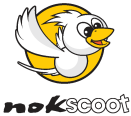 วันที่หนึ่ง	กรุงเทพฯ-สนามบินดอนเมือง23.30น	นัดหมายคณะพร้อมกัน ณ ท่าอากาศยานดอนเมือง ชั้น 3 แถว 6 สายการบินนกสกู๊ต มีเจ้าหน้าที่คอยต้อนรับ และบริการเรื่องกระเป๋าเดินทาง เช็คอินรับบัตรที่นั่งบนเครื่องบิน วันที่สอง	สนามบินเถาหยวน-วัดจงไถซานซื่อ-ล่องเรือทะเลสาบสุริยันจันทรา-วัดเหวินหวู่–       วัดพระถังซัมจั๋ง-ไถจง–ฟ่งเจี๋ย ไนท์มาเก็ต – อาบน้ำแร่โรงแรม5ดาว03.10น	เดินทางโดยสายการบิน สายการบินนกสกู๊ต เที่ยวบินที่ XW182 นำท่านเหิรฟ้าสู่ ไทเป (ไม่มีบริการอาหารและเครื่องดื่มบนเครื่อง) (ใช้ระยะเวลาบิน 4 ชั่วโมง) 08.05น		เดินทางถึง ท่าอากาศยานนานาชาติเถาหยวน ประเทศไต้หวัน หลังจากผ่านขั้นตอนศุลกากรแล้ว รับกระเป๋าสัมภาระ นำคณะเดินทางโดยรถโค้ชปรับอากาศสู่เมืองหนานโถว มณฑลที่ใหญ่ที่สุดของไต้หวันเช้า	บริการอาหารเช้า แบบกล่อง (แซนวิช+น้ำผลไม้)ระหว่างทางนำท่าน เที่ยวชม วัดจงไถซาน ซึ่งถือว่าเป็นวัดที่ใหญ่ที่สุดในโลก งบประมาณสร้างกว่าหมื่นล้านบาท  มีความสูง150 เมตร ออกแบบโดยวิศวกรคนเดียวกันกับตึก 101 มีโครงสร้างที่แข็งแกร่งมาก เมื่อปี 1999 เกิดแผ่นดินไหวอย่างรุนแรงที่เมืองหนานโถว พสุธาแยก และเกิดธรณีสูบกลืนหมู่บ้านหายไป แต่วัดจงไถถานนี้กลับไม่เป็นอะไรเลย สร้างความศรัทธาให้กับชาวไต้หวันมาก  มีห้องเรียนกว่า  1,000 ห้อง เพื่อให้พระสงฆ์ได้ศึกษาพระธรรม นำท่านกราบ นมัสการสิ่งศักดิ์สิทธ์ภายในวัด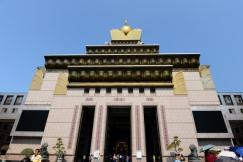 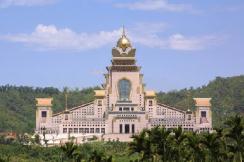 เที่ยง		บริการอาหารกลางวัน ณ ภัตตาคาร เมนู ชาบูไต้หวันบ่าย	นำท่านลงเรือสำหรับคณะ ล่องทะเลสาบสุริยัน - จันทรา เป็นสถานที่ท่องเที่ยวอีกจุดหนึ่งที่เป็นที่นิยมของชาวไต้หวัน รอบๆ ทะเลสาบแห่งนี้จะมีจุดสำคัญที่ท่องเที่ยวมากมาย ทะเลสาบแห่งนี้มีความยาวถึง 33 กิโลเมตร นำท่านล่องเรือชมบรรยากาศและชมเกาะที่เล็กที่สุดในโลก นำคณะนมัสการพระอัฐิของพระถังซัมจั๋งที่ วัดพระถังซัมจั๋ง ที่อันเชิญมาจากชมพูทวีป นมัสการสิ่งศักดิ์สิทธิ์ที่ วัดเหวินหวู่ สักการะศาสดาขงจื๊อเทพเจ้าแห่งปัญญาและเทพกวนอู เทพเจ้าแห่งความซื่อสัตย์ รวมถึงสิงโตหินอ่อน 2 ตัว ที่ตั้งอยู่หน้าวัด ซึ่งมีมูลค่าตัวละ 1 ล้านเหรียญไต้หวัน	เดินทางต่อสู่เมืองไทจงเมืองที่ใหญ่เป็นอันดับ3 ของไต้หวันเป็นเมืองที่เป็นศูนย์กลางทางด้านการศึกษา เศรษฐกิจและวัฒนธรรมตามพุทธศาสนา 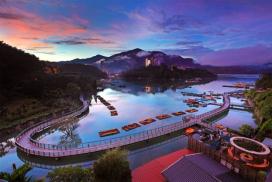 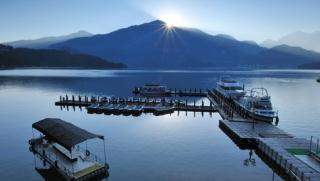 ค่ำ 		อิสระอาหารค่ำเพื่อความสะดวกในการช๊อปปิ้งนำท่านช้อปปิ้ง ตลาดฝงเจี่ย ไนท์มาร์เก็ต ที่มีสินค้าหลากหลายให้ท่านเลือกสรร ซึ่งถือได้ว่าเป็นตลาดกลางคืนที่ใหญ่ที่สุดในไต้หวันเลือกซื้อกระเป๋า รองเท้าที่แสนถูก รวมถึงสินค้า BRAND ยี่ห้อต่างๆ		เข้าที่พัก FRESH FIELD HOTEL HOT SPRING (www.freshfields.com.tw.com) ระดับ 5 ดาว หรือเทียบเท่า อิสระพักผ่อนและเพลิดเพลินกับน้ำแร่หรือน้ำพุร้อนใกล้กับใจกลางเมืองไต้หวันล้อมรอบด้วยภูเขาและบรรยากาศสบาย ๆ ท่ามกลางธรรมชาติ ในตอนกลางคืนสามารถมองเห็นแสงไฟของเมืองไถจง อาบน้ำแร่หรือน้ำพุร้อน เพื่อสุขภาพช่วยบรรเทาอาการปวดเส้นประสาท,ปวดกล้ามเนื้อ,ปวดข้อ,ปวดไหล่ ช่วยให้คุณสามารถกู้คืนจากความเมื่อยล้าต่อการมีสุขภาพที่ดีขึ้นผิวพรรณงาม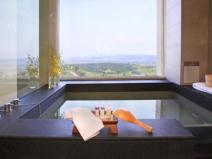 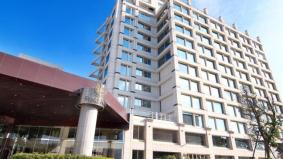 วันที่สาม	ไทจง-ร้านสร้อยสุขภาพ-ร้านพายสับปะรด-อนุสรณ์สถานเจียงไคเช็ค-พิพิธภัณฑ์    กู้กง – ซื่อหลินไนท์มาเก็ต เช้า		บริการอาหารเช้า ณ ห้องอาหารของโรงแรมแวะร้าน COSMETIC ที่มีเครื่องสำอางรวมถึงพวกยา / น้ำมัน / ยานวดที่ขึ้นชื่อของไต้หวันให้ทุกท่านได้เลือกช๊อปปิ้งกันอย่างเต็มที่จากนั้นนำท่านเดินทางสู่เมือง ไทเป เมืองหลวงประเทศไต้หวันเป็นศูนย์รวมทางด้านต่างๆของไต้หวัน ทั้งการศึกษา การค้า อุตสาหกรรม เทคโนโลยี และวัฒนธรรม ไทเปอยู่ตอนเหนือของประเทศ มีประชากรประมาณ 3ล้านคนนำท่านเลือกซื้อของฝาก ขนมพายสับปะรด ขนมยอดนิยมของไต้หวัน ที่ร้านเหว่ยเก๋อ (ขนมพายสับปะรด, ป๊อปคอร์น, เห็ดทอด เป็นต้น) แวะศูนย์ สร้อยสุขภาพ (เจอมาเนี่ยม) ที่เป็นเครื่องประดับเพื่อสุขภาพ มีทั้งแบบสร้อยข้อมือ และ สร้อยคอ เป็นการช่วยในการไหลเวียนของเลือกในร่างกายคนเรา รวมทั้งมีชมหยกไต้หวัน และ ปะการังแดง เครื่องประดับล้ำค่าของชาวไต้หวันมาตั้งแต่โบราณเที่ยง		บริการอาหารกลางวัน ณ ภัตตาคาร เมนู เสี่ยวหลงเปาบ่าย	จากนั้นนำท่านชม อนุสรณ์สถานเจียงไคเช็ค ที่สร้างขึ้นเพื่อรำลึกถึงอดีตประธานาธิบดีเจียงไคเช็ค ใช้เวลาในการสร้างถึง 3 ปี สร้างแล้วเสร็จในปี พ.ศ. 2523 มีพื้นที่ประมาณ 205 แสนตารางเมตร  ท่านสามารถชมชีวประวัติและรูปภาพประวัติศาสตร์สำคัญที่หาดูได้ยากภายในอนุสรณ์สถาน 		เข้าชม พิพิธภัณฑ์กู้กง เป็นพิพิธภัณฑ์ที่เก็บวัตถุและผลงานทางศิลปะของจีนโบราณ ที่มีประวัติยาวนานกว่า 5,000 ปี เป็นหนึ่งในพิพิธภัณฑ์ที่ใหญ่ที่สุดในโลก ซึ่งของล้ำค่าทางประวัติศาสตร์มีอยู่ที่นี่จำนวนมากกว่า 620,000 ชิ้นจากทุกราชวงศ์ของจีน จนต้องหมุนเวียนออกมาจัดให้ชม (ซึ่งหนึ่งชุด 5,000 ชิ้น) จะหมุนเวียนทุก 3 เดือน ไม่ว่าจะเป็นภาพวาดเครื่องปั้นดินเผา เครื่องทองสำริดต่างๆ เหมาะมากกับท่านที่ชอบโบราณวัตถุและงานศิลปะ ไม่ว่าจะเป็นเครื่องถมของจีนหรือ Cloisonné หรือการลงยาทองแบบอิสลามิค ที่เป็นเทคนิคที่แวดวงโลกอัญมณี ห้องแสดงหยกที่ล้ำค่าโดยเฉพาะ“หยกแกะสลักเป็นรูปผักกาดขาวที่มีตั๊กแตนเกาะอยู่” ที่ได้รับการจัดอันดับ ในความงดงามวิจิตรเป็นอันดับ 1 ของโลก “หยกหมูสามชั้น”  “งาช้างแกะสลัก 17 ชั้น” ที่มีชื่อเสียง แม้แต่ตราลัญจกร ของจักรพรรดิเฉียนหลงที่ยิ่งใหญ่” ก็อยู่ที่พิพิธภัณฑ์แห่งนี้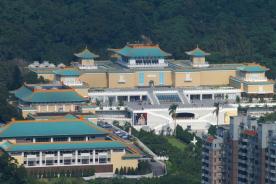 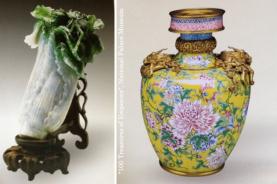 ค่ำ		บริการอาหารค่ำ ณ ภัตตาคาร 200 ล้านนำท่านสนุกสนานกับการช้อปปิ้งย่าน ซื่อหลินไนท์มาเก็ต ตลาดกลางคืนที่ใหญ่ที่สุดในเมืองไทเป และยังมีสินค้ามากมายให้เลือกซื้อ ไม่ว่าจะเป็นเสื้อผ้าแฟชั่น กระเป๋า รองเท้า และของกินพื้นเมืองมากมายที่ท่านจะต้องประทับใจ		เข้าที่พัก CHATEAU DE CHINE SINJHUANG ระดับ4ดาว หรือเทียบเท่าวันที่สี่	ถนนโบราณจิ่วเฟิ่น–อุทยานเย่หลิว-ตีกไทเป101(ไม่รวมค่าขึ้นชั้น89)-ซีเหมินติงเช้า		บริการอาหารเช้า ณ ห้องอาหารของโรงแรมเดินทางสู่ หมู่บ้าน โบราณจิ่วเฟิ่น ที่ตั้งอยู่บริเวณไหล่เขาในเมือง จีหลง จิ่วเฟิ่น ปัจจุบันเป็นสถานที่ท่องเที่ยวที่เป็นถนนคนเดินเก่าแก่ที่มีชื่อเสียงในไต้หวัน เพลิดเพลินบรรยากาศแบบดั้งเดิมของร้านค้า ร้านอาหารของชาวไต้หวันในอดีต ชื่นชมวิวทิวทัศน์ รวมทั้งเลือกชิมและซื้อชาจากร้านค้า มากมายเดินทางสู่ อุทยานแห่งชาติ เหยหลิ่ว อุทยานแห่งนี้ตั้งอยู่ทางส่วนเหนือสุดของเกาะไต้หวัน มีลักษณะพื้นที่เป็นแหลมยื่นไปในทะเล การเซาะกร่อนของน้ำทะเลและลมทะเล ทำให้เกิดโขดหินงอกเป็นรูปร่าง ลักษณะต่างๆ น่าตื่นตาทีเดียว โดยเฉพาะหินรูปพระเศียรราชินี ซึ่งมีชื่อเสียงโด่งดังไปทั่วโลก 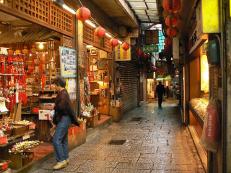 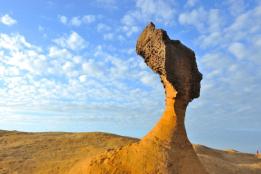 เที่ยง		บริการอาหารกลางวัน ณ ภัตตาคาร เมนู ซีฟู๊ดบ่าย	จากนั้นนำท่านเดินทางสู่ตึกไทเป101 (ไม่รวมค่าขึ้นตึก ชมวิวชั้น 89 ถ้าใครต้องการขึ้นชมวิวแจ้งกับไกด์หน้างานค่าขึ้นประมาณ 600 NTD) ตึกที่มีความสูงถึง 508 เมตร เป็นสัญลักษณ์ของเมืองไทเป ที่นี่ยังมีจุดชมวิวที่สูงติดอันดับโลกอีกด้วย ภายในตัวอาคารมีลูกตุ้มขนาดใหญ่หนักกว่า 900 ตัน ทำหน้าที่กันการสั่นสะเทือนเวลาที่เกิดแผ่นดินไหวและนำท่านขึ้นลิฟต์ที่มีความเร็วที่สุดในโลก ด้วยความเร็วประมาณ 1,008 เมตรต่อนาที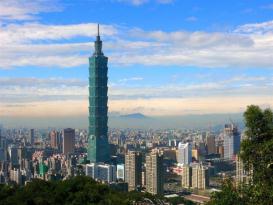 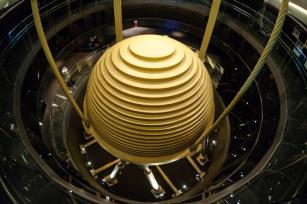 ค่ำ		บริการอาหารค่ำ ณ ภัตตาคาร เมนูพระกระโดดกำแพงหลังจากนั้นนำท่านอัพเดทแฟชั่นและการตกแต่งร้านค้า สไตล์ไต้หวัน ให้ท่านได้   ช้อปปิ้งย่านซีเหมินติงหรือสยามสแควร์ไต้หวัน อิสระช้อปปิ้งสินค้าหลากหลายรวมทั้งสินค้าแฟชั่นเทรนด์ใหม่ๆ มากมาย อาทิ Onitsuka Tiger, Nike, Puma etc.		เข้าที่พัก CHATEAU DE CHINE SINJHUANG ระดับ4ดาว หรือเทียบเท่าวันที่ห้า		สนามบินเถาหยวน- สนามบินดอนเมือง กรุงเทพฯเช้า		บริการอาหารเช้า แบบกล่อง (แซนวิช+น้ำผลไม้)07.00น.	นำท่านเดินทางสู่สนามบินเถาหยวน09.15น	สายการบินนกสกู๊ต เที่ยวบินที่ XW181 นำท่านเหิรฟ้าสู่กรุงเทพฯ (ไม่มีบริการอาหารและเครื่องดื่มบนเครื่อง) (ใช้ระยะเวลาบิน 4 ชั่วโมง) 12.30น 	เดินทางถึงท่าอากาศยานดอนเมือง กรุงเทพฯ**************************************** ** หากท่านที่ต้องออกตั๋วภายใน (เครื่องบิน, รถทัวร์, รถไฟ) กรุณาสอบถามที่เจ้าหน้าที่ทุกครั้งก่อนทำการ ออก ตั๋วเนื่องจากสายการบินอาจมีการปรับเปลี่ยนไฟล์ท หรือ เวลาบิน โดยไม่ได้แจ้งให้ทราบล่วงหน้า ***** ขอบพระคุณทุกท่านที่ใช้บริการ ***อัตราค่าบริการ** ราคาเด็กอายุไม่เกิน 2 ปี 5,900 บาท*****ค่าบริการข้างต้น ยังไม่รวมค่าทิปคนขับรถ มัคคุเทศก์ท้องถิ่นและหัวหน้าทัวร์ท่านละ 800 NTD /ทริป/ต่อท่าน***หมายเหตุ : ตามนโยบายของรัฐบาลไต้หวันร่วมกับการท่องเที่ยวแห่งเมืองจีนเพื่อโปรโมทสินค้าพื้นเมือง ในนามของร้านรัฐบาล คือ ใบชา, เจอมาเนี่ยม, ปะการังสีแดง ซึ่งจำเป็นต้องระบุไว้ในโปรแกรมทัวร์ เพราะมีผลกับราคาทัวร์ ทางบริษัทฯ จึงอยากเรียนชี้แจงลูกค้าทุกท่านว่า ร้านรัฐบาลทุกร้านจำเป็นต้องรบกวนทุกท่านแวะชม ซื้อหรือไม่ซื้อขึ้นอยู่กับความพอใจของลูกค้าเป็นหลัก ไม่มีการบังคับใดๆ ทั้งสิ้น และถ้าหากลูกค้าไม่มีความประสงค์จะเข้าร้านรัฐบาลทุกเมือง หรือหากท่านต้องการแยกตัวออกจากคณะ  ทางบริษัทฯ ขอสงวนสิทธิ์ในการเรียกเก็บค่าใช้จ่ายที่เกิดขึ้นจากท่านเป็นจำนวนเงิน 5200 NT /ท่านโรงแรมที่พักที่อาจะมีการสลับปรับเปลี่ยนขึ้นอยู่กับความเหมาะสมเป็นหลักโดยคำนึงถึงผลประโยชน์ลูกค้าเป็นหลักการเดินทางในแต่ละครั้งจะต้องมีผู้โดยสารจำนวน 15 ท่านขึ้นไป ถ้าผู้โดยสารไม่ครบจำนวนดังกล่าว บริษัทฯ ขอสงวนสิทธิ์ในการเลื่อนการเดินทาง หรือเปลี่ยนแปลงราคาอัตราค่าบริการนี้รวม ค่าตั๋วเครื่องบินไป-กลับ พร้อมคณะ 			 ค่าภาษีสนามบินทุกแห่งที่มี ค่าน้ำหนักกระเป๋าสัมภาระท่านละไม่เกิน 20 กก.	 ค่ารถรับ-ส่ง และนำเที่ยวตามรายการ ค่าที่พักตามที่ระบุในรายการ พักห้องละ 2 ท่านหรือ  3 ท่าน	 ค่าเข้าชมสถานที่ต่างๆ ตามรายการ	 ค่าอาหารตามมื้อที่ระบุในรายการ			 ค่าจ้างมัคคุเทศก์คอยบริการตลอดการเดินทาง  ค่าประกันอุบัติเหตุระหว่างเดินทาง วงเงินท่านละ 1,000,000 บาท  (เงื่อนไขตามกรมธรรม์)อัตราค่าบริการนี้ไม่รวม ค่าใช้จ่ายส่วนตัวนอกเหนือจากรายการที่ระบุ เช่น ค่าทำหนังสือเดินทาง ค่าโทรศัพท์ ค่าโทรศัพท์ทางไกล ค่าอินเตอร์เน็ต ค่าซักรีด มินิบาร์ในห้อง รวมถึงค่าอาหารและเครื่องดื่มที่สั่งเพิ่มนอกเหนือรายการ(กรุณาสอบถามจากหัวหน้าทัวร์ก่อนการใช้บริการ)ค่าทิปคนขับรถ หัวหน้าทัวร์ และมัคคุเทศก์ท้องถิ่น ท่านละ 800 NTD/ทริป/ต่อท่านค่าภาษีมูลค่าเพิ่ม 7% และภาษีหัก ณ ที่จ่าย 3%เงื่อนไขการชำระค่าบริการนักท่องเที่ยวหรือเอเจนซี่ต้องชำระเงินมัดจำเป็นเงินจำนวน 5,000 บาทต่อท่านเพื่อสำรองที่นั่ง นักท่องเที่ยวหรือเอเจนซี่ต้องชำระเงินค่าบริการส่วนที่เหลือทั้งหมดก่อนวันเดินทางอย่างน้อย 21 วัน กรณีนักท่องเที่ยวหรือเอเจนซี่ไม่ชำระเงิน หรือชำระเงินไม่ครบภายในกำหนด รวมถึงกรณีเช็คของท่านถูกปฏิเสธการจ่ายเงินไม่ว่ากรณีใดๆให้ถือว่านักท่องเที่ยวสละสิทธิการเดินทางในทัวร์นั้นๆการติดต่อใดๆ กับทางบริษัทเช่น แฟกซ์ อีเมล์ หรือจดหมายฯ ต้องทำในวันเวลาทำการของทางบริษัท ดังนี้ วันจันทร์ ถึงศุกร์ เวลา 9.00 น. – 18.00 น. และวันเสาร์ เวลา 9.00 น. – 14.00 น. นอกจากวันเวลาดังกล่าวและวันหยุดนักขัตฤกษ์ที่รัฐบาลประกาศในปีนั้นๆถือว่าเป็นวันหยุดทำการของทางบริษัทเงื่อนไขการยกเลิกการเดินทางกรณีที่นักท่องเที่ยวหรือเอเจนซี่ต้องการขอยกเลิกการเดินทาง หรือเลื่อนการเดินทาง นักท่องเที่ยวหรือเอเจนซี่(ผู้มีชื่อในเอกสารการจอง) จะต้องแฟกซ์ อีเมล์ หรือเดินทางมาเซ็นเอกสารการยกเลิกที่บริษัทอย่างใดอย่างหนึ่งเพื่อแจ้งยกเลิกการจองกับทางบริษัทเป็นลายลักษณ์อักษรทางบริษัทไม่รับยกเลิกการจองผ่านทางโทรศัพท์ไม่ว่ากรณีใดๆกรณีนักท่องเที่ยวหรือเอเจนซี่ต้องการขอรับเงินค่าบริการคืน นักท่องเที่ยวหรือเอเจนซี่ (ผู้มีชื่อในเอกสารการจอง) จะต้องแฟกซ์ อีเมล์ หรือเดินทางมาเซ็นเอกสารการขอรับเงินคืนที่บริษัทอย่างใดอย่างหนึ่งเพื่อทำเรื่องขอรับเงินค่าบริการคืน โดยแนบหนังสือมอบอำนาจพร้อมหลักฐานประกอบการมอบอำนาจ หลักฐานการชำระเงินค่าบริการต่างๆ และหน้าสมุดบัญชีธนาคารที่ต้องการให้นำเงินเข้าให้ครบถ้วน โดยมีเงื่อนไขการคืนเงินค่าบริการดังนี้ยกเลิกก่อนวันเดินทางไม่น้อยกว่า 30 วัน คืนเงินค่าบริการร้อยละ 100 ของค่าบริการที่ชำระแล้วยกเลิกก่อนวันเดินทางไม่น้อยกว่า 15 วัน คืนเงินค่าบริการร้อยละ 50 ของค่าบริการที่ชำระแล้วยกเลิกก่อนวันเดินทางน้อยกว่า 15 วัน ไม่คืนเงินค่าบริการที่ชำระแล้วทั้งหมดทั้งนี้ ทางบริษัทจะหักค่าใช้จ่ายที่ได้จ่ายจริงจากค่าบริการที่ชำระแล้วเนื่องในการเตรียมการจัดการนำเที่ยวให้แก่นักท่องเที่ยว เช่น การสำรองที่นั่งตั๋วเครื่องบิน การจองที่พักฯลฯการเดินทางที่ต้องการันตีมัดจำหรือซื้อขาดแบบมีเงื่อนไข หรือเที่ยวบินเหมาลำ Charter Flight หรือ Extra Flight กับสายการบิน หรือผ่านตัวแทนในประเทศหรือต่างประเทศ  จะไม่มีการคืนเงินมัดจำหรือค่าบริการทั้งหมด  การติดต่อใดๆ กับทางบริษัทเช่น แฟกซ์ อีเมล์ หรือจดหมายฯ ต้องทำในวันเวลาทำการของทางบริษัท ดังนี้ วันจันทร์ ถึงศุกร์ เวลา 9.00 น. – 18.00 น. และวันเสาร์ เวลา 9.00 น. – 14.00 น. นอกจากวันเวลาดังกล่าวและวันหยุดนักขัตฤกษ์ที่รัฐบาลประกาศในปีนั้นๆถือว่าเป็นวันหยุดทำการของทางบริษัททางบริษัทขอสงวนสิทธิ์ในการยกเลิกการเดินทางกรณีมีนักท่องเที่ยวเดินทางไม่ถึง 15 คน เงื่อนไขและข้อกำหนดอื่นๆทัวร์นี้สำหรับผู้มีวัตถุประสงค์เพื่อการท่องเที่ยวเท่านั้นทัวร์นี้เป็นทัวร์แบบเหมา หากท่านไม่ได้ร่วมเดินทางหรือใช้บริการตามที่ระบุไว้ในรายการไม่ว่าบางส่วนหรือทั้งหมด หรือถูกปฏิเสธการเข้า-ออกเมืองด้วยเหตุผลใดๆ ทางบริษัทจะไม่คืนเงินค่าบริการไม่ว่าบางส่วนหรือทั้งหมดให้แก่ท่านทางบริษัทขอสงวนสิทธิ์ในการยกเลิกการเดินทางในกรณีที่มีนักท่องเที่ยวร่วมเดินทางน้อยกว่า 15 ท่าน โดยจะแจ้งให้กับนักท่องเที่ยวหรือเอเจนซี่ทราบล่วงหน้าอย่างน้อย 7 วันก่อนการเดินทางสำหรับประเทศที่ไม่มีวีซ่า  และอย่างน้อย 10 วันก่อนการเดินทางสำหรับประเทศที่มีวีซ่า  แต่หากทางนักท่องเที่ยวทุกท่านยินดีที่จะชำระค่าบริการเพิ่มจากการที่มีนักท่องเที่ยวร่วมเดินทางน้อยกว่าที่ทางบริษัทกำหนดเพื่อให้คณะเดินทางได้  ทางเรายินดีที่จะให้บริการต่อไปทางบริษัทขอสงวนสิทธิ์ไม่รับผิดชอบค่าเสียหายจากความผิดพลาดในการสะกดชื่อ นามสกุล คำนำหน้าชื่อ เลขที่หนังสือเดินทางและอื่นๆ เพื่อใช้ในการจองตั๋วเครื่องบิน ในกรณีที่นักท่องเที่ยวหรือเอเจนซี่มิได้ส่งหน้าหนังสือเดินทางให้กับทางบริษัทพร้อมการชำระเงินมัดจำทางบริษัทขอสงวนสิทธิ์ในการเปลี่ยนแปลงรายการการเดินทางตามความเหมาะสมเพื่อให้สอดคล้องกับสถานการณ์ ภูมิอากาศ และเวลา ณ วันที่เดินทางจริงของประเทศที่เดินทาง ทั้งนี้บริษัทจะคำนึงถึงความปลอดภัยของนักท่องเที่ยวส่วนใหญ่เป็นสำคัญทางบริษัทขอสงวนสิทธิ์ไม่รับผิดชอบใดๆ ต่อความเสียหายหรือค่าใช้จ่ายใดๆ ที่เพิ่มขึ้นของนักท่องเที่ยวที่มิได้เกิดจากความผิดของทางบริษัท เช่น ภัยธรรมชาติ การจลาจล การนัดหยุดงาน การปฏิวัติ  อุบัติเหตุ ความเจ็บป่วย ความสูญหายหรือเสียหายของสัมภาระ ความล่าช้า เปลี่ยนแปลง หรือการบริการของสายการบิน เหตุสุดวิสัยอื่น เป็นต้นอัตราค่าบริการนี้คำนวณจากอัตราแลกเปลี่ยนเงินตราต่างประเทศ ณ วันที่ทางบริษัทเสนอราคา ดังนั้น ทางบริษัทขอสงวนสิทธิ์ในการปรับราคาค่าบริการเพิ่มขึ้น ในกรณีที่มีการเปลี่ยนแปลงอัตราแลกเปลี่ยนเงินตราต่างประเทศ ค่าตั๋วเครื่องบิน ค่าภาษีเชื้อเพลิง ค่าประกันภัยสายการบิน การเปลี่ยนแปลงเที่ยวบินฯลฯ มัคคุเทศก์ พนักงาน หรือตัวแทนของทางบริษัท ไม่มีอำนาจในการให้คำสัญญาใดๆ แทนบริษัท  เว้นแต่มีเอกสารลงนามโดยผู้มีอำนาจของบริษัทกำกับเท่านั้น ข้อแนะนำก่อนการเดินทางกรุณาแยกของเหลว เจล สเปรย์ ที่จะนำติดตัวขึ้นเครื่องบิน ต้องมีขนาดบรรจุภัณฑ์ไม่เกิน 100 มิลลิลิตรต่อชิ้น และรวมกันทุกชิ้นไม่เกิน 1,000 มิลลิลิตร โดยแยกใส่ถุงพลาสติกใสซึ่งมีซิปล็อคปิดสนิท และสามารถนำออกมาให้เจ้าหน้าที่ตรวจได้อย่างสะดวก ณ จุดเอ็กซ์เรย์ อนุญาตให้ถือได้ท่านละ 1 ใบเท่านั้น ถ้าสิ่งของดังกล่าวมีขนาดบรรจุภัณฑ์มากกว่าที่กำหนดจะต้องใส่กระเป๋าใบใหญ่และฝากเจ้าหน้าที่โหลดใต้ท้องเครื่องบินเท่านั้น สิ่งของที่มีลักษณะคล้ายกับอาวุธ เช่น กรรไกรตัดเล็บ มีดพก แหนบ อุปกรณ์กีฬาฯ จะต้องใส่กระเป๋าใบใหญ่และฝากเจ้าหน้าที่โหลดใต้ท้องเครื่องบินเท่านั้น กำหนดการเดินทางผู้ใหญ่ห้องละ 2-3 ท่าน1 เด็ก 2 ผู้ใหญ่ เด็กมีเตียง(เด็กอายุต่ำกว่า12ปี)1 เด็ก 2 ผู้ใหญ่ เด็กไม่มีเตียง(เด็กอายุต่ำกว่า12ปี)พักเดี่ยวเพิ่มราคาทัวร์ไม่รวมตั๋วเครื่องบิน29 ต.ค. – 02 พ.ย. 2559 15,90015,90015,9005,00010,90030 ต.ค. - 02 พ.ย. 255915,90015,90015,9005,00010,90002 – 06 พฤศจิกายน 255915,90015,90015,9005,00010,90005 – 09 พฤศจิกายน 255915,90015,90015,9005,00010,90006 – 10 พฤศจิกายน 255916,77716,77716,7775,00010,90009 – 13 พฤศจิกายน 255918,77718,77718,7775,00010,90012 – 16 พฤศจิกายน 255917,77717,77717,7775,00010,90013 – 17 พฤศจิกายน 255916,77716,77716,7775,00010,90016 – 20 พฤศจิกายน 255918,77718,77718,7775,00010,90019 – 23 พฤศจิกายน 255917,77717,77717,7775,00010,90020 – 24 พฤศจิกายน 255916,77716,77716,7775,00010,90023 – 27 พฤศจิกายน 255918,77718,77718,7775,00010,90026 – 30 พฤศจิกายน 255917,77717,77717,7775,00010,90027 พ.ย. – 01 ธ.ค. 255916,77716,77716,7775,00010,90030 พ.ย. – 04 ธ.ค. 255920,77720,77720,7776,00013,90003 – 07 ธันวาคม 255920,77720,77720,7776,00013,90004 – 08 ธันวาคม 255920,77720,77720,7776,00013,90007 – 11 ธันวาคม 255920,77720,77720,7776,00013,90010 – 14 ธันวาคม 255920,77720,77720,7776,00013,90011 – 15 ธันวาคม 255919,77719,77719,7775,00012,90014 – 18 ธันวาคม 255919,77719,77719,7775,00012,90017 – 21 ธันวาคม 255918,77718,77718,7775,00011,90018 – 22 ธันวาคม 255917,77717,77717,7775,00011,90021 – 25 ธันวาคม 255920,77720,77720,7776,000-เปิดเพิ่ม 25 ที่นั่ง24 – 28 ธันวาคม 255918,77718,77718,7775,000-25 – 29 ธันวาคม 255920,77720,77720,7776,000-28 ธ.ค. – 01 ม.ค. 256024,77724,77724,7779,000-31 ธ.ค. – 04 ม.ค. 256024,77724,77724,7779,000-01 – 05 มกราคม 256021,77721,77721,7777,000-04 – 08 มกราคม 256018,77718,77718,7775,00010,90007 – 11 มกราคม 256017,77717,77717,7775,00010,90008 – 12 มกราคม 256016,77716,77716,7775,00010,90011 – 15 มกราคม 256018,77718,77718,7775,00010,90014 – 18 มกราคม 2560 17,77717,77717,7775,00010,90015 – 19 มกราคม 2560 16,77716,77716,7775,00010,90018 – 22 มกราคม 2560 18,77718,77718,7775,00010,90001 – 05 กุมภาพันธ์ 2560 18,77718,77718,7775,00010,90004 – 08 กุมภาพันธ์ 2560 17,77717,77717,7775,00010,90005 – 09 กุมภาพันธ์ 2560 16,77716,77716,7775,00010,90008 – 12 กุมภาพันธ์ 2560 18,77718,77718,7775,00010,90011 – 15 กุมภาพันธ์ 2560 20,77720,77720,7776,00011,90012 – 16 กุมภาพันธ์ 2560  20,77720,77720,7776,00011,90015 – 19 กุมภาพันธ์ 2560  18,77718,77718,7775,00010,90018 – 22 กุมภาพันธ์ 2560  17,77717,77717,7775,00010,90019 – 23 กุมภาพันธ์ 2560  16,77716,77716,7775,00010,90022 – 26 กุมภาพันธ์ 256018,77718,77718,7775,00010,90025 ก.พ. – 01 มี.ค. 256017,77717,77717,7775,00010,90026 ก.พ. – 02 มี.ค. 256016,77716,77716,7775,00010,900